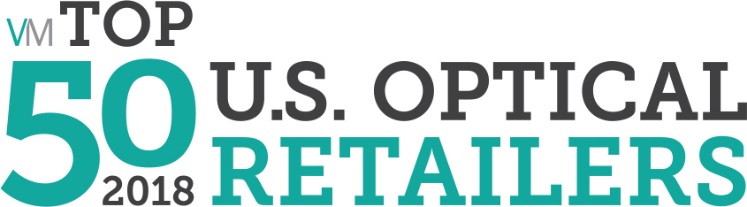 BASIC FACTSCorporate name of retail firm/company:*_________________________________________________Headquarters street address:*Street Address: _________________________________________________City: _________________________________________________State: _________________________________________________Zip Code: _________________________________________________Headquarters telephone number:*_____________________________Company Website*______________________________________General Email*________________________________________EXECUTIVESName and exact title of top company executives (i.e., president, CEO. etc.) and year appointed:*OPTICAL TRADE NAMESAre you doing business as the corporate name you entered earlier?( ) Yes( ) NoPlease list all optical retail trade names/DBAs under which your company operated as of 12/31/17:DBA 1: _________________________________________________DBA 2: _________________________________________________DBA 3: _________________________________________________DBA 4: _________________________________________________DBA 5: _________________________________________________SUNGLASS ONLY TRADE NAMESDoes your company operate any sunglass only locations?*( ) Yes( ) NoPlease list all sunglass only retail trade names/DBAs under which your company operated as of 12/31/17: : _________________________________________________ : _________________________________________________ : _________________________________________________ : _________________________________________________ : _________________________________________________U.S. UNITS & REVENUE (includes Puerto Rico)OPTICALCorporate Total U.S Optical Units: _______________________________________________Corporate Total U.S. Optical Revenue: ____________________________________________SUNGLASS ONLYCorporate Total U.S Sunglass Only Units: ______________________________________Corporate Total U.S. Sunglass Only Revenue: ______________________________________What percent of your optical sales are through online orders?_________________________________________________What percent of your online sales are from the following categories?________Contact Lenses________Sunglasses________Eyeglasses________OtherDBA 1: ______________UNITS*________U.S. company-owned stores________U.S. franchised stores________U.S. leased depts________Other U.S. storesREVENUE*________U.S. company-owned stores________U.S. franchised stores________U.S. leased depts________Other U.S. storesDBA 2: ______________UNITS*________U.S. company-owned stores________U.S. franchised stores________U.S. leased depts________Other U.S. storesREVENUE*________U.S. company-owned stores________U.S. franchised stores________U.S. leased depts________Other U.S. storesDBA 3: ______________UNITS*________U.S. company-owned stores________U.S. franchised stores________U.S. leased depts________Other U.S. storesREVENUE*________U.S. company-owned stores________U.S. franchised stores________U.S. leased depts________Other U.S. storesDBA 4: ______________UNITS*________U.S. company-owned stores________U.S. franchised stores________U.S. leased depts________Other U.S. storesREVENUE*________U.S. company-owned stores________U.S. franchised stores________U.S. leased depts________Other U.S. storesDBA 5: ______________UNITS*________U.S. company-owned stores________U.S. franchised stores________U.S. leased depts________Other U.S. storesREVENUE*________U.S. company-owned stores________U.S. franchised stores________U.S. leased depts________Other U.S. storesACQUISITIONS/DIVESTITURES 2017Did you have any acquisitions in 2017?( ) Yes( ) NoDid you have any divestitures in 2017?( ) Yes( ) NoPlease list ACQUISITIONS made in calendar year 2017:Please list DIVESTURES made in calendar year 2017:BUYERS/MERCHANDISING/OPERATIONS EXECUTIVESWho at your company is responsible for the following product-buying decisions?What would you say is the company's biggest achievement in 2017?____________________________________________ ____________________________________________ ____________________________________________ ____________________________________________ YOUR CONTACT INFO:Please enter your contact info in case we have any questions about your responses:*Your name:: _________________________________________________Your title:: _________________________________________________Your email:: _________________________________________________Your phone number:: _________________________________________________Thank You!NameTitleYear AppointedExecutive 1 *Executive 2 *Executive 3 *Executive 4Executive 5Company/Store AcquiredHeadquarters LocationNumber of UnitsDate AcquiredCompany/Store SoldHeadquarters LocationNumber of UnitsDate DivestedNameTitleFramesSunglassesSpectacle LensesContact LensesAccessoriesLab/Lab ServicesPractice Management/
EHR Systems